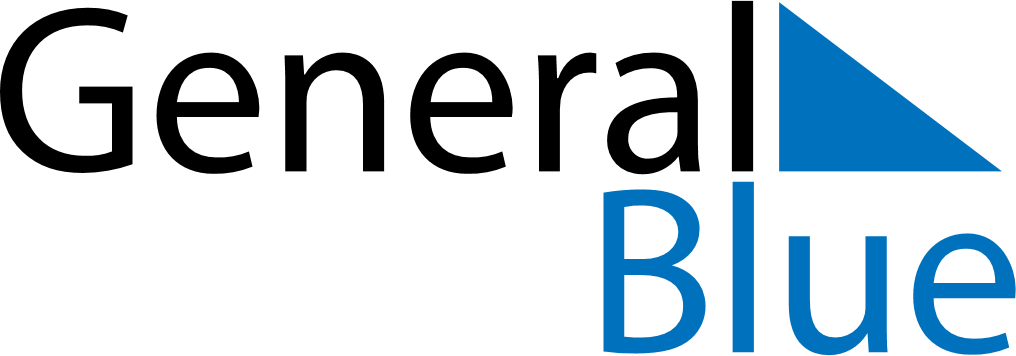 Daily PlannerAugust 23, 2020 - August 29, 2020Daily PlannerAugust 23, 2020 - August 29, 2020Daily PlannerAugust 23, 2020 - August 29, 2020Daily PlannerAugust 23, 2020 - August 29, 2020Daily PlannerAugust 23, 2020 - August 29, 2020Daily PlannerAugust 23, 2020 - August 29, 2020Daily Planner SundayAug 23MondayAug 24TuesdayAug 25WednesdayAug 26ThursdayAug 27 FridayAug 28 SaturdayAug 29MorningAfternoonEvening